Positions to be Abolished:Financial Planning Action:                                                   Human Resources Action:Received Date:Received Date:Received Date:BHR Tracking #:Effective Date: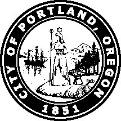      Bureau of Human Resources Classification Request to Abolish Position(s) from Central Position Management     Bureau of Human Resources Classification Request to Abolish Position(s) from Central Position Management     Bureau of Human Resources Classification Request to Abolish Position(s) from Central Position Management     Bureau of Human Resources Classification Request to Abolish Position(s) from Central Position Management     Bureau of Human Resources Classification Request to Abolish Position(s) from Central Position Management     Bureau of Human Resources Classification Request to Abolish Position(s) from Central Position Management     Bureau of Human Resources Classification Request to Abolish Position(s) from Central Position Management     Bureau of Human Resources Classification Request to Abolish Position(s) from Central Position ManagementDate:Date:Number of Positions To Be Abolished:Number of Positions To Be Abolished:Bureau:Bureau:Contact Name:Contact Name:Signature:Extension:Position ID NumberJob Class NumberJob Classification TitleVacant?Vacant?Vacant?Vacant?IncumbentImpact on IncumbentAbolished from Budget 
(Fiscal Year)Union Notice Position ID NumberJob Class NumberJob Classification TitleMark an X in field below.Mark an X in field below.Mark an X in field below.Mark an X in field below.IncumbentImpact on IncumbentAbolished from Budget 
(Fiscal Year)Union Notice 400     3000    YesNo400     3000    YesNo400     3000    YesNo400     3000    YesNo400     3000    YesNo400     3000    YesNo400     3000    YesNo400     3000    YesNo400     3000    YesNo400     3000    YesNo400     3000    YesNo400     3000    YesNo400     3000    YesNo400     3000    YesNo400     3000    YesNo400     3000    YesNoForward to City Budget Office initials:Date:Comments:Reviewed by City Budget Office initials:Date:Comments:Reviewed by Class/Comp Initials :Date:Comments:HRBP:Removed from Position Management Initials:Date:Comments:HRBP:Position ID NumberClass NumberClassification TitleVacant?Vacant?Vacant?Vacant?IncumbentImpact on IncumbentAbolished from Budget 
(Fiscal Year)Union NoticePosition ID NumberClass NumberClassification TitleMark an X in field below.Mark an X in field below.Mark an X in field below.Mark an X in field below.IncumbentImpact on IncumbentAbolished from Budget 
(Fiscal Year)Union Notice400     3000    YesNo400     3000    YesNo400     3000    YesNo400     3000    YesNo400     3000    YesNo400     3000    YesNo400     3000    YesNo400     3000    YesNo400     3000    YesNo400     3000    YesNo400     3000    YesNo400     3000    YesNo400     3000    YesNo400     3000    YesNo400     3000    YesNo400     3000    YesNo400     3000    YesNo400     3000    YesNo400     3000    YesNo400     3000    YesNo400     3000    YesNo400     3000    YesNo400     3000    YesNo400     3000    YesNo400     3000    YesNo400     3000    YesNo400     3000    YesNo400     3000    YesNo400     3000    YesNo400     3000    YesNo400     3000    YesNo400     3000    YesNo400     3000    YesNo400     3000    YesNo400     3000    YesNo400     3000    YesNo400     3000    YesNo